Answer the following questions in full and complete sentences. Use support from the play as required.Why is it such a crisis for Shylock that his daughter converted and married a Christian?According to 3.1, were Salerio and Solanio’s report about Shylock’s reaction to Jessica’s escape correct? How has Shylock’s reaction changed your opinion of his character?Based on how he has been treated, is it wrong for Shylock to want revenge? In your opinion, do you think Antonio would demand the same if the roles were reversed?How is Portia different in her treatment with Bassanio than she was with the two princes? Use the text to support how she acts differently.Explain the logic Bassanio uses to make his selection. How does his process of eliminating the caskets differ from the Princes? Explain Bassanio’s view of the world. In your opinion, would he have made the correct choice without Portia’s help?How does Portia react when Bassanio explains his financial situation?Explain why Shylock insists on the punishment for Antonio not repaying his loan?What reasons does Portia have for helping Antonio?Summarize Portia’s plan to help Antonio.Does the relationship between Launcelot and Jessica change now that Bassanio is Launcelot’s master and not Shylock?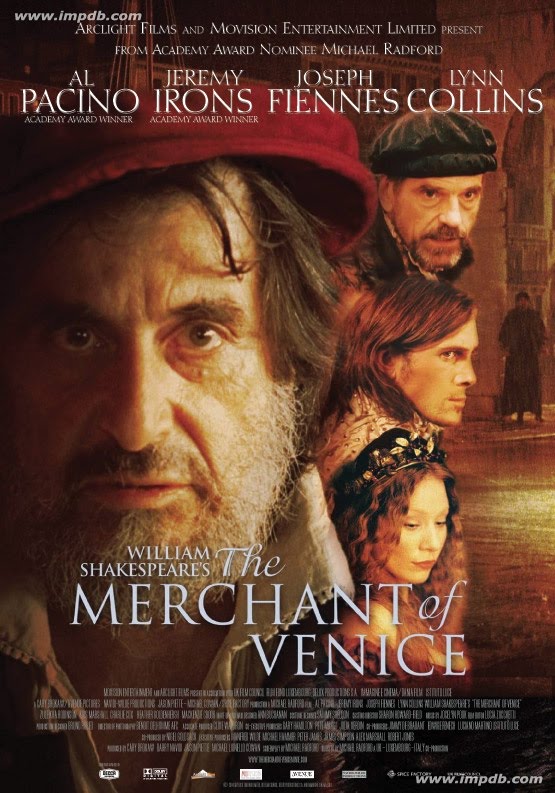 